		Join Slow Food USA!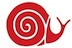 Use this form to sign up for the Sonoma County North chapter.Please return your completed form with a check made out to Slow Food USA toSlow Food Sonoma County North, 1321 West Dry Creek Road, Healdsburg 95448.Annual membership rates:$100 Family (2 adults & children)	$60 Standard Individual$30 Slow Food Youth Network (under 30)		This is a:New Membership      Renewal	 Gift Membership     I would like to make an additional tax-deductible gift of $____________ to further Slow Food USA’s programs.in todayName(s)												Home Address											City State & Zip Code										Telephone							 Home Business CellEmail (PLEASE PRINT)										Local Chapter:  CA-Sonoma County North							Chapter Interests: 											Payment Details:Check (payable to Slow Food USA)Visa Amex MasterCard Discover    #						Expiration Date			 Total Amount $		Cardholder Name, Date						Signature												We will add your email to our distribution list immediately, but please allow 4-6 weeks for your membership to be processed by the national office.You may also join online at www.slowfoodusa.org